4 практикалық сабақ: Каллиграфия және орындау техникасы үшін қолданылатын құралдар.Әдемі қолжазба қалай аталады?Каллиграфия (грек тілінен. καλλιγραφία — "әдемі жазу") - бейнелеу өнерінің бір саласы. Сондай-ақ, каллиграфия көбінесе әдемі жазу өнері деп аталады. Каллиграфияның қазіргі анықтамасы келесідей:"белгілерді экспрессивті, үйлесімді және шебер түрде безендіру өнері".Қолмен жазылған қаріп қалай аталады?Қолмен жазылған қаріп (скрипт) — қолмен жасалған немесе оған еліктейтін қаріп. Қолмен жазылған қаріптер жазу құралына қарай кең ұшты қаламмен, үшкір қаламмен, қылқаламмен және басқа құралдармен (қарындаш, маркер, шарикті қалам және т.б.) жазуды имитациялайтын қаріптерге жіктеледі.Қолмен жазылған қаріптер қандай?Олардың кейбіреулері қаламның немесе қылқаламның қолжазбасына еліктейді, олар қатаң, симметриялы және графикалық болуы мүмкін. Басқалары, керісінше, қолдың табиғи қолжазбасын еліктейтін органикалық және біркелкі емес пішінге ие. Қолмен жазылған қаріптердің тағы бір түрі-каллиграфияның сұлулығы мен әсемдігін бейнелейтін каллиграфиялық қаріптер.Каллиграфиялық қолжазба не үшін қажет?Каллиграфиялық қолжазбаны игере отырып, жазудың жүйелілігі мен ырғағына назар аударуды үйренеді, бірдей қайталанатын элементтердің орындалуын бақылайды.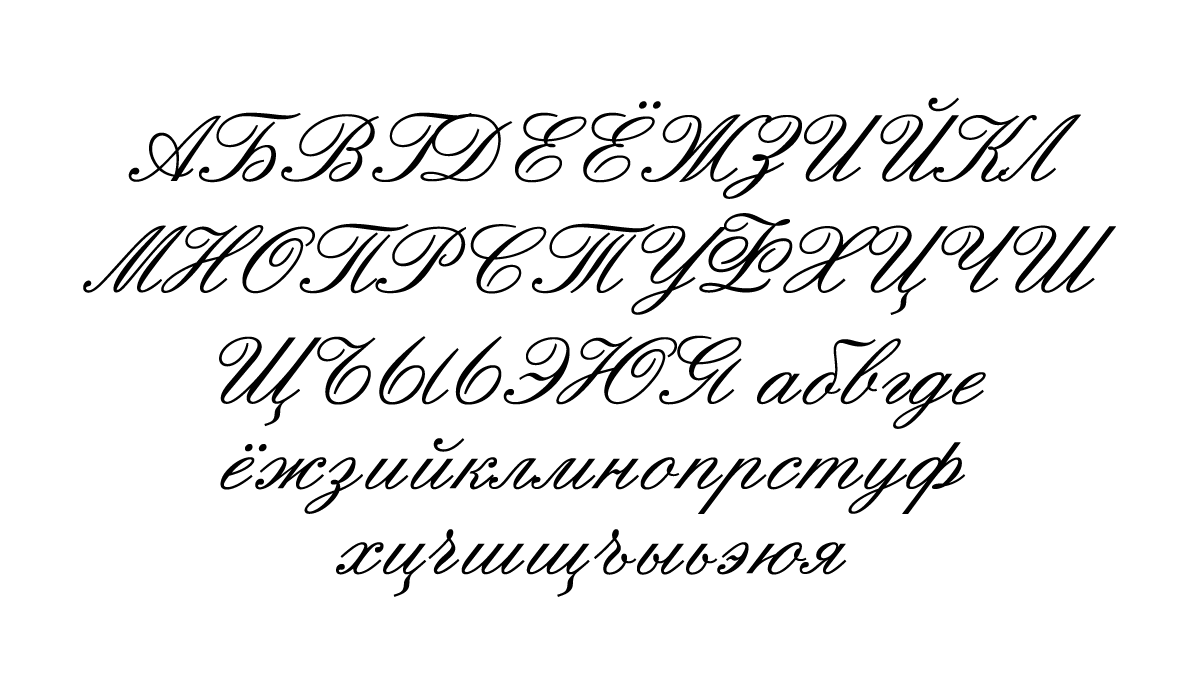 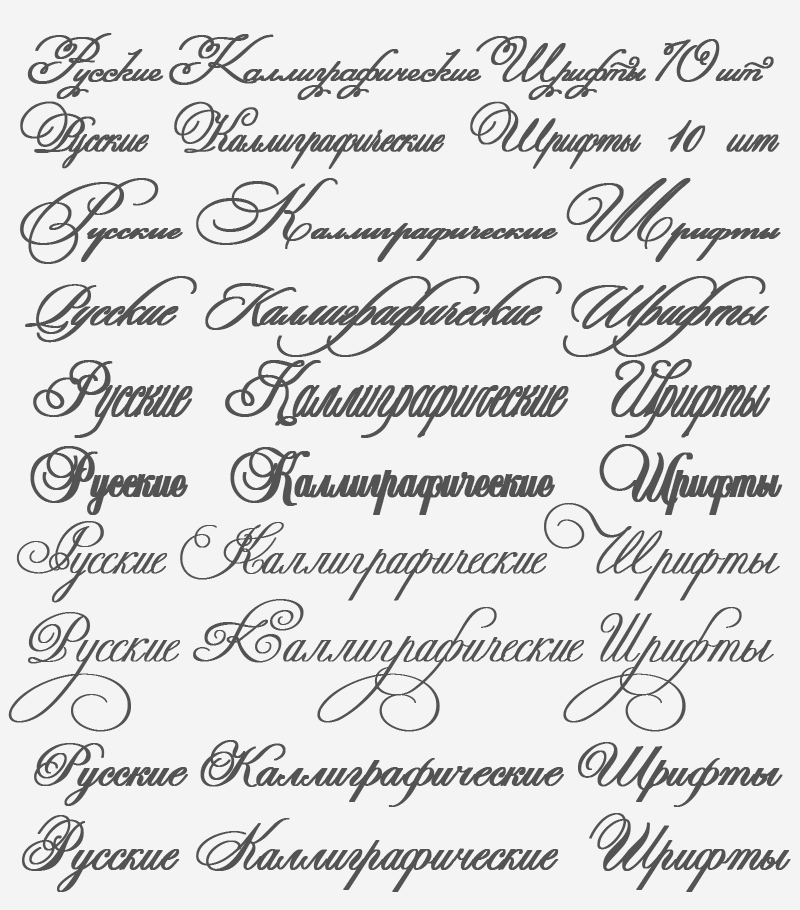 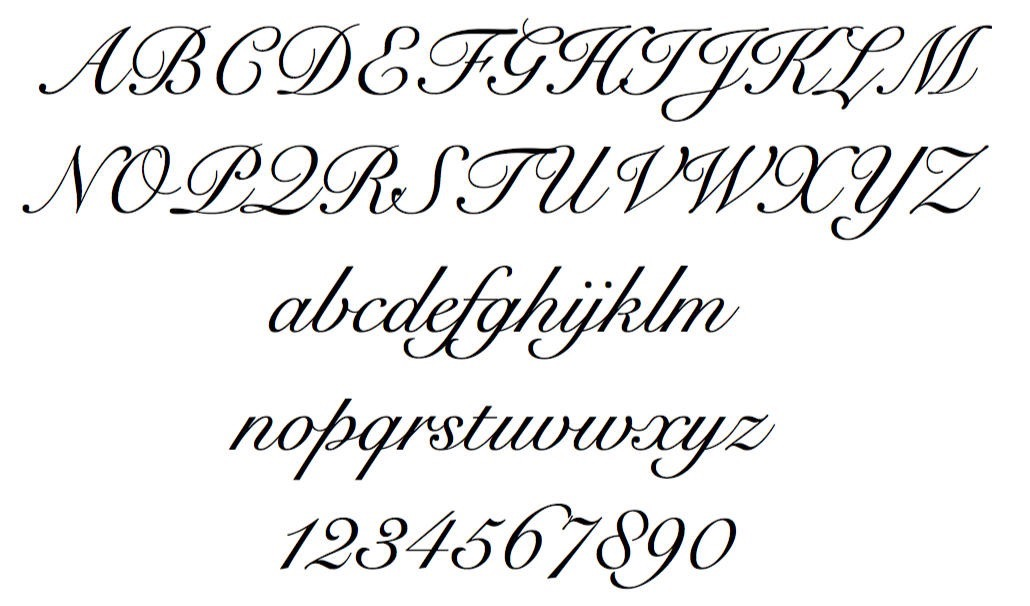 